Vzhledem k tomu, že na tuto objednávku se vztahuje povinnost zveřejnění v registru smluv, je nutné její potvrzení protistranou.Fakturu zašlete na adresu:Statutární město BrnoMČ Brno Nový LískovecOblá 75a634 00 BrnoIČ: 44992785DIČ: CZ44992785Na faktuře prosím uveďte číslo objednávkyS pozdravem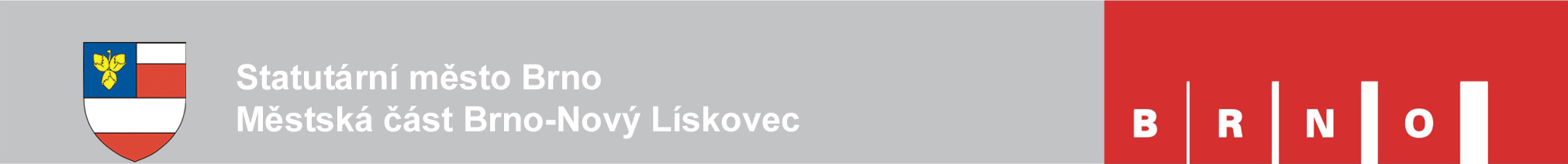 Odbor stavební a všeobecnýOdbor stavební a všeobecnýOdbor stavební a všeobecnýOblá 75a, 634 00 BRNO, IČ: 44992785-10Oblá 75a, 634 00 BRNO, IČ: 44992785-10Oblá 75a, 634 00 BRNO, IČ: 44992785-10NAŠE ČJ:MCBNLI/04100/2016/OSV/SIPDrimal play, s.r.o.VYŘIZUJE:Šípek MichalMysločovice 182TEL.:.54742891876301 MysločoviceDATUM:01.08.2016Objednávka č. OBJ/161/2016/OSVObjednávka č. OBJ/161/2016/OSVObjednáváme u vás provedení opravy dětského hřiště Drak na ulici Kamínky v Brně Novém Lískovci v souladu s vaší nabídkou ze dne 28.7.2016 - varianta 1.Zejména budou provedeny následující opravy:Mostek u vstupní brány - dotažení spojů, oprava nefunkčních částí Přebroušení ostrých hran, výběžků nátěr tmavým odstínem (obdoba stávajícího).Infotabule - dotažení spojů, oprava nefunkčních částí Přebroušení ostrých hran, výběžků nátěr tmavým odstínem (obdoba stávajícího).Výměna pískoviště - Nové pískoviště z akátové odbělené kulatiny, rozměr 3x3 m včetně dodávky písku a geotextilie pod písek se zakrývací plachtou.Pružinové houpadlo 2x - Kompletní výměna stávající dřevěné části .Lavičky s područkami - dotažení spojů, oprava nefunkčních částí Přebroušení ostrých hran, výběžků nátěr tmavým odstínem (obdoba stávajícího).Balanční žebřík - dodávka a montáž nového herního prvku (místo průlezky "Drak").Domeček - Přebroušení ostrých hran, výběžků nátěr tmavým odstínem (obdoba stávajícího).Pyramida - Přebroušení ostrých hran, výběžků nátěr tmavým odstínem (obdoba stávajícího).Houpadlo trojpružinové - dotažení spojů, oprava nefunkčních částí Přebroušení ostrých hran, výběžků nátěr tmavým odstínem (obdoba stávajícího).Vahadlová houpačka - dotažení spojů, oprava nefunkčních částí Kompletní přebroušení výměna vadných částí, nový nátěr.Dvojhoupačka - dotažení spojů, oprava nefunkčních částí Dodávka nových sedáků Přebroušení ostrých hran, výběžků nátěr tmavým odstínem (obdoba stávajícího).Svahová skluzavka - dotažení spojů, oprava nefunkčních částí, doplnění desek Přebroušení ostrých hran, výběžků nátěr tmavým odstínem (obdoba stávajícího).Třívěžový herní prvek - dotažení spojů, oprava nefunkčních částí Přebroušení ostrých hran, výběžků nátěr tmavým odstínem (obdoba stávajícího).Lezecká stěna s trojhrazdou - dotažení spojů, oprava nefunkčních částí, doplnění desek Přebroušení ostrých hran, výběžků nátěr tmavým odstínem (obdoba stávajícího).Objednáváme u vás provedení opravy dětského hřiště Drak na ulici Kamínky v Brně Novém Lískovci v souladu s vaší nabídkou ze dne 28.7.2016 - varianta 1.Zejména budou provedeny následující opravy:Mostek u vstupní brány - dotažení spojů, oprava nefunkčních částí Přebroušení ostrých hran, výběžků nátěr tmavým odstínem (obdoba stávajícího).Infotabule - dotažení spojů, oprava nefunkčních částí Přebroušení ostrých hran, výběžků nátěr tmavým odstínem (obdoba stávajícího).Výměna pískoviště - Nové pískoviště z akátové odbělené kulatiny, rozměr 3x3 m včetně dodávky písku a geotextilie pod písek se zakrývací plachtou.Pružinové houpadlo 2x - Kompletní výměna stávající dřevěné části .Lavičky s područkami - dotažení spojů, oprava nefunkčních částí Přebroušení ostrých hran, výběžků nátěr tmavým odstínem (obdoba stávajícího).Balanční žebřík - dodávka a montáž nového herního prvku (místo průlezky "Drak").Domeček - Přebroušení ostrých hran, výběžků nátěr tmavým odstínem (obdoba stávajícího).Pyramida - Přebroušení ostrých hran, výběžků nátěr tmavým odstínem (obdoba stávajícího).Houpadlo trojpružinové - dotažení spojů, oprava nefunkčních částí Přebroušení ostrých hran, výběžků nátěr tmavým odstínem (obdoba stávajícího).Vahadlová houpačka - dotažení spojů, oprava nefunkčních částí Kompletní přebroušení výměna vadných částí, nový nátěr.Dvojhoupačka - dotažení spojů, oprava nefunkčních částí Dodávka nových sedáků Přebroušení ostrých hran, výběžků nátěr tmavým odstínem (obdoba stávajícího).Svahová skluzavka - dotažení spojů, oprava nefunkčních částí, doplnění desek Přebroušení ostrých hran, výběžků nátěr tmavým odstínem (obdoba stávajícího).Třívěžový herní prvek - dotažení spojů, oprava nefunkčních částí Přebroušení ostrých hran, výběžků nátěr tmavým odstínem (obdoba stávajícího).Lezecká stěna s trojhrazdou - dotažení spojů, oprava nefunkčních částí, doplnění desek Přebroušení ostrých hran, výběžků nátěr tmavým odstínem (obdoba stávajícího).Termín dodání nejpozději do:30.09.2016Cena nejvýše do:120 153,00 Kč včetně DPHIng. Kamila Tokošová      Potvrzení přijetí objednávkyVedoucí OSVVedoucí OSV